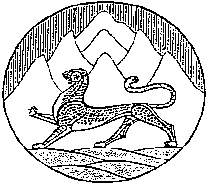 Республика Северная Осетия-АланияСобрание представителей муниципального образованияИрафский районРЕШЕНИЕот 29 марта 2022 года № 35/2                                                                            с.ЧиколаО порядке учета предложений по проекту решения Собрания представителей муниципального образования Ирафский район «О внесении изменений в Устав муниципального образования Ирафский район Республики Северная Осетия-Алания» и порядке участия граждан в его обсужденииВ соответствии со статьей 44 Федерального закона от 06.10.2003 № 131-ФЗ «Об общих принципах организации местного самоуправления в Российской Федерации», статьями 12, 34 Устава муниципального образования Ирафский район Республики Северная Осетия-Алания, Собрание представителей муниципального образования Ирафский район    РЕШАЕТ:1. Принять за основу и вынести на публичные слушания проект решения Собрания представителей муниципального образования Ирафский район «О внесении изменений в Устав муниципального образования Ирафский район Республики Северная Осетия-Алания» (далее - проект решения).2. Утвердить порядок учета предложений по проекту решения и порядок участия граждан в его обсуждении (приложение).3. Провести публичные слушания по проекту решения 15.04.2022 в 15.00 часов по адресу: Ирафский район, с. Чикола ул. А. Макоева,18 (зал заседаний АМС Ирафского района).4. Замечания и предложения по проекту решения направлять по адресу: Ирафский район, с. Чикола, ул. А. Макоева, 18.5. Опубликовать проект решения, порядок учета предложений по проекту решения и порядок участия граждан в его обсуждении (приложение) в периодическом печатном издании (газета «Ираф»), разместить в информационно-телекоммуникационной сети «Интернет» на сайте администрации местного самоуправления муниципального образования Ирафский район (http://amsiraf.ru).6. Настоящее Решение вступает в силу с момента его официального опубликования.Главамуниципального образования Ирафский район 		                К.М.ГуцунаевПриложение к РешениюСобрания представителейМО Ирафский районот 29.03.2022г. № 35/2 ПОРЯДОК УЧЕТА ПРЕДЛОЖЕНИЙ ПО ПРОЕКТУ РЕШЕНИЯ СОБРАНИЯ ПРЕДСТАВИТЕЛЕЙ МУНИЦИПАЛЬНОГО ОБРАЗОВАНИЯ ИРАФСКИЙ РАЙОН «О ВНЕСЕНИИ ИЗМЕНЕНИЙ В УСТАВ МУНИЦИПАЛЬНОГО ОБРАЗОВАНИЯ ИРАФСКИЙ РАЙОН РЕСПУБЛИКИ СЕВЕРНАЯ ОСЕТИЯ-АЛАНИЯ» И ПОРЯДОК УЧАСТИЯ ГРАЖДАН В ЕГО ОБСУЖДЕНИИОбщие положения1.1. Порядок учета предложений по проекту решения Собрания представителей муниципального образования Ирафский район «О внесении изменений в Устав муниципального образования Ирафский район Республики Северная Осетия-Алания» (далее – проект решения) и участия граждан в обсуждении указанного проекта решения (далее-Порядок) разработан в соответствии с Федеральным законом от 06.10.2003 № 131-ФЗ «Об общих принципах организации местного самоуправления в Российской Федерации», Федеральным законом от 21.07.2005 № 97-ФЗ «О государственной регистрации уставов муниципальных образований» и устанавливает на территории муниципального образования Ирафский район порядок учета предложений по проекту решения и участия граждан в обсуждении указанного проекта решения. Учет предложений по проекту решения и участие граждан в обсуждении проекта решения направлены на реализацию прав по осуществлению местного самоуправления граждан, постоянно или преимущественно проживающих на территории муниципального образования Ирафский район и обладающих избирательным правом.1.2. Обсуждение проекта решения реализуется посредством проведения публичных слушаний по проекту решения в соответствии с Уставом муниципального образования Ирафский район Республики Северная Осетия-Алания, Положением о публичных слушаниях в муниципальном образования-Ирафский район, принятым решением Собрания представителей муниципального образования Ирафский район № 35 от 30.05.2012 года и действующим федеральным законодательством.1.3. В целях привлечения граждан, проживающих на территории муниципального образования Ирафский район, к обсуждению проекта решения и более полного учета поступивших в порядке обсуждения предложений, замечаний и поправок к проекту решения, указанный проект подлежит официальному обнародованию (опубликованию) не позднее, чем за 30 дней до дня рассмотрения Собранием представителей вопроса о его принятии с одновременным опубликованием (обнародованием) настоящего Порядка.Порядок учета предложений по проекту решения2.1. Предложения по проекту решения вносят субъекты правотворческой инициативы.2.2. Субъектами правотворческой инициативы являются граждане либо инициативная группа граждан, постоянно или преимущественно проживающих на территории муниципального образования Ирафский район и обладающих активным избирательным правом, органы государственной власти и органы местного самоуправления и представители этих органов, глава муниципального образования Ирафский район, депутаты Собрания представителей муниципального образования Ирафский район, общественные и политические организации и объединения, зарегистрированные на территории муниципального образования Ирафский район в установленном законом порядке.2.3. Мнение граждан муниципального образования Ирафский район по проекту решения, выявленное в ходе публичных слушаний, носит рекомендательный характер для органов местного самоуправления муниципального образования Ирафский район.2.4. Предложения об изменениях в проект решения должны соответствовать Конституции Российской Федерации, требованиям Федерального закона от 06.10.2003 № 131-ФЗ «Об общих принципах организации местного самоуправления в Российской Федерации», федеральному и республиканскому законодательству.2.5. Предложения об изменениях в проект решения в виде конкретных норм должны обеспечивать однозначное толкование положений проекта решения и не допускать противоречий либо несогласованности с иными положениями проекта решения. Предложения граждан могут касаться как структуры, так и содержания проекта решения.2.6. Предложения подаются либо направляются в срок не позднее 2 дней до дня проведения публичных слушаний в Собрание представителей муниципального образования Ирафский район.2.7. Предложения могут быть представлены как лично, так и по почте по указанному адресу.2.8. При личной подаче предложения по проекту решения, житель муниципального образования Ирафский район предъявляет паспорт или иной документ, подтверждающий личность, из которого следует, что он является жителем муниципального образования Ирафский район.2.9. Предложение должно быть оформлено с соблюдением следующих требований:а) предложение должно быть в письменном виде;б) предложение должно содержать ссылки на законодательство Российской Федерации;в) к предложению должна быть приложена пояснительная записка, объясняющая необходимость рассмотрения данного предложения.2.10. Предложения регистрируются в журнале «Регистрации и предложений по проекту решения».2.11. В индивидуальных предложениях граждан должны быть указаны фамилия, имя, отчество, дата рождения, адрес места жительства и личная подпись гражданина. 2.12. Коллективные предложения граждан принимаются с приложением протокола собрания граждан с указанием фамилии, имени, отчества, даты рождения, адреса места жительства лица, которому доверено представлять вносимые предложения.2.13. Анонимными признаются предложения граждан, не содержащие каких-либо сведений из перечисленных ниже: фамилия, имя, отчество, дата рождения, адрес места жительства.2.14. По просьбе граждан, направивших предложения по проекту решения, им сообщается в письменной или устной форме о результатах рассмотрения их предложений.2.15. Предложения по проекту решения, внесенные с нарушением порядка, сроков и формы, предусмотренных настоящим Порядком, учету и рассмотрению не подлежат.2.16. Постоянная комиссия Собрания представителей осуществляет сбор, изучение, анализ, обобщение предложений по проекту решения, в том числе и по итогам публичных слушаний. В течение пяти дней проводит их анализ и принимает решение по каждому предложению о включении или не включении его в таблицу поправок.Порядок участия граждан в обсуждении  проекта решения3.1. Участие граждан в обсуждении проекта решения может осуществляться на собраниях граждан по месту жительства, месту работы во внерабочее время, на заседаниях, проводимых органами и организациями, на публичных слушаниях. Принятые в результате обсуждения на указанных собраниях, заседаниях предложения направляются  в Собрание представителей муниципального образования Ирафский район и подлежат рассмотрению в соответствии с настоящим Порядком.3.2. Граждане муниципального образования Ирафский район вправе ознакомиться с проектом решения.3.3. Граждане вправе обратиться за разъяснениями по существу возникающих вопросов в процессе ознакомления с проектом решения в Собрание представителей муниципального образования Ирафский район.3.4. Граждане, а также учреждения и организации вправе участвовать и высказывать своё мнение на публичных слушаниях по обсуждению проекта решения, которые проводятся в соответствии с Уставом муниципального образования Ирафский район Республики Северная Осетия-Алания и действующим федеральным законодательством.3.5. Граждане муниципального образования, подавшие предложения по проекту решения в Собрание представителей муниципального образования Ирафский район, вправе давать пояснения на публичных слушаниях по существу поданных предложений.________________________